ประกาศองค์การบริหารส่วนตำบลนาเกลือ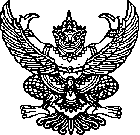 เรื่อง  รายชื่อผู้มีสิทธิเข้ารับการสรรหา และเลือกสรรพนักงานจ้าง วันเวลา สถานที่ในการเลือกสรร และระเบียบเกี่ยวกับการสรรหาและเลือกสรร ภาคความเหมาะสมกับตำแหน่ง ภาค ค  (สอบสัมภาษณ์)*************************		ตามประกาศองค์การบริหารส่วนตำบลนาเกลือ เรื่อง รับสมัครการสรรหาและเลือกสรรบุคคลเป็นพนักงานจ้าง ลงวันที่  ๔  เดือน  เมษายน  พ.ศ.  ๒๕๕๖  นั้น 		เพื่อให้การดำเนินการสรรหาและเลือกสรรเป็นไปตามหลักเกณฑ์และขั้นตอน  เกิดความเป็นธรรม และเสมอภาค    จึงประกาศรายชื่อผู้มีสิทธิเพื่อการสรรหา และเลือกสรรพนักงานจ้าง วันเวลา สถานที่ในการเลือกสรร และระเบียบเกี่ยวกับการสรรหาและเลือกสรร ภาคความเหมาะสมกับตำแหน่ง ภาค ค (สอบสัมภาษณ์) ดังต่อไปนี้ 	ทั้งนี้ ให้ผู้ที่มีรายชื่อตามประกาศฯ เข้ารับการสรรหาและเลือกสรรพนักงานจ้างเข้ารับการสรรหาและเลือกสรร ภาคความเหมาะสมกับตำแหน่ง   ภาค  ค  ( สอบสัมภาษณ์ )     ณ   ห้องประชุมโรงพยาบาลส่งเสริมสุขภาพตำบลบ้านนาเกลือใต้ (ที่ทำการชั่วคราวองค์การบริหารส่วนตำบลนาเกลือ)  อำเภอกันตัง  จังหวัดตรัง ตามวันเวลาที่กำหนด โดยให้นำบัตรประจำตัวผู้สมัคร และบัตรประจำตัวประชาชนมาด้วย	จึงประกาศให้ทราบโดยทั่วกัน			ประกาศ ณ วันที่  ๓  เดือน พฤษภาคม  พ.ศ.  ๒๕๕๖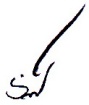                                                              (นายธวัช อภิลักษ์นุกูล)
                                                     นายกองค์การบริหารส่วนตำบลนาเกลือเลขประจำตัวผู้สอบชื่อ -สกุลตำแหน่งที่สมัครวันเวลา สถานที่
เข้ารับการสรรหา 
และเลือกสรร วิธีการสรรหา และเลือกสรร๐๑-๐๐๑นายเอกลักษณ์  หวังเส็น-ผู้ช่วยเจ้าหน้าที่ธุรการวันที่ ๘  พฤษภาคม  ๒๕๕๖
เวลา  ๑๔.๐๐ น.  เป็นต้นไป
ณ ห้องประชุมโรงพยาบาลส่งเสริมสุขภาพตำบล
บ้านนาเกลือใต้  ( ที่ทำการชั่วคราว อบต.นาเกลือ )   อำเภอกันตัง  จังหวัดตรัง๑.สอบสัมภาษณ์๐๒-๐๐๑นางสาวเสาวลักษณ์   หมาดสม-ผู้ช่วยเจ้าหน้าที่การเงินและบัญชีวันที่ ๘  พฤษภาคม  ๒๕๕๖
เวลา  ๑๔.๐๐ น.  เป็นต้นไป
ณ ห้องประชุมโรงพยาบาลส่งเสริมสุขภาพตำบล
บ้านนาเกลือใต้  ( ที่ทำการชั่วคราว อบต.นาเกลือ )   อำเภอกันตัง  จังหวัดตรัง๑.สอบสัมภาษณ์